Extended ProposalStructureThe proposal serves to illustrate the most important aspects of your thesis:What do you want to investigate in your work and which results do you expect? Aim of your research – WHAT?How do you want to achieve the aims of your work?Design of your research – HOW?Your proposal is an important first step for your thesis. The proposal helps you to understand your own research topic and to express your idea and working method. The thesis proposal should follow following structure: Working title of your thesisProblem statement What is the topic and why should we care?Current state of researchWhat do we already know form research regarding the topic?Research gap and research question(s)What is not yet known and why does it matter?What question your research intends to answer?Initial research modelWhat are your theoretical considerations (so far)?Research design How do you plan to answer the research question?Expected contributionsWhat do you expect to contribute to the body of knowledge?Schedule until delivery of your thesisWhat do you need to do until when?Please add following additions to the appendix of your initial proposal (Appendix A)Abstract (first draft of the introduction, min. 1, max. 2 pages)How would you set the hook of a future paper that summarizes your thesis? Please add also add the lessons learned to the appendix of the revision (Appendix B)Writing your proposal and already thinking about all these aspects is a challenge and needs a lot of reading, thinking and hard work. The good part is, that once you have written and discussed your proposal with your supervisor, the road for your thesis is paved and you can start work straight according to plan.Formal requirementsIndexesTables of contents and lists of figures/tables are not required.FormattingYou should format your paper exactly like this document. The template file contains specially formatted styles that are designed to reduce the work in formatting your paper and increase comparability.LengthThe extended proposal should be at least 6 pages long, but not exceed 8 pages excluding the references and the appendix); the abstract max. 2 pages; the lessons learned min. 1 page, max. 2 pages)Header and FooterPlease modify the header from page 2 on (running title) and the footer accordingly.SectionsUse the title style for your working title, 
the heading styles for sections, subsections, and sub-subsections. Sub-subsectionsPlease do not go any further into another layer/level.FiguresPlace figures and tables close to the relevant text (or where they are referenced in the text). 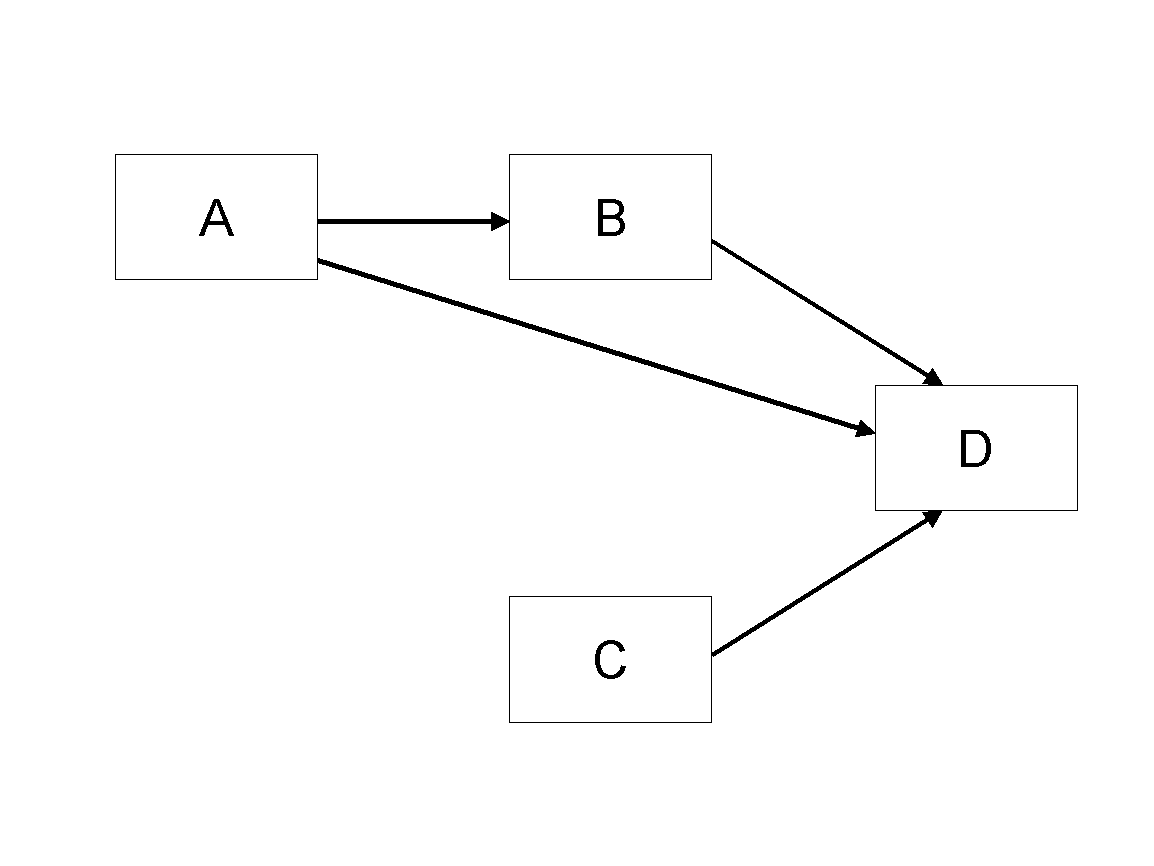 Figure 1.  ModelTablesInserting a table in the text can work well. You may want to adjust the vertical spacing of the text in the tables. (In Word, use Format | Paragraph… and then the Line and Page Breaks tab. Generally, text in each field of a table will look better if it has equal amounts of spacing above and below it, as in Table 1.)Table 1. A Very Nice TableReferences and CitationsReferences are to be formatted using the new MIS Quarterly style (http://www.misq.org/manuscript-guidelines under MISQ References Format). References must be complete, i.e., include, as appropriate, volume, number, month, publisher, city and state, editors, last name & initials of all authors, page numbers, etc. If you use EndNote, be aware that different versions of the software change the styles, creating some inconsistencies. Please also be aware that the MIS Quarterly style provided by default in the EndNote X4 software (and all earlier versions) is for the old MIS Quarterly style. You may access the End Note Style here.Your references should comprise only published materials accessible to the public. Proprietary information may not be cited.References should be ordered in alphabetic order.ReferencesHaki, Kazem; Beese, Jannis; Aier, Stephan; and Winter, Robert. 2020. "The Evolution of Information Systems Architecture: An Agent-Based Simulation Model," MIS Quarterly, (44: 1) pp.155-184.Appendix A: AbstractAdd abstract here.Appendix B: Lessons LearnedAdd lessons learned here (only in the revision)Appendix C: GlossaryBusiness capabilityThe capacity—including people, processes, assets, data and services—to drive a business outcome such as generating revenue …Treatment 1Treatment 2Setting A12595Setting B85102Setting C9885